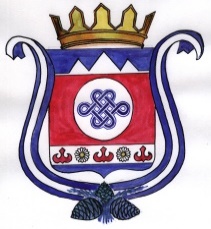 ПОСТАНОВЛЕНИЕ                                                                                   JОПОт 04 июля  2022 года   № 30с. ШыргайтаО внесении изменений в административный регламент по предоставлению муниципальной услуги «Предоставление разрешения на отклонение от предельных параметров разрешенного строительства, реконструкции объекта капитального строительства»    В соответствии ст. 15 Федерального закона от 24.11.1995 года № 181-ФЗ «О социальной защите инвалидов в Российской Федерации»,   постановляю: 1. В разделе 2 «Стандарт предоставления муниципальной услуги» в подраздел  2.12. «Требования к помещениям, в которых предоставляются государственные и муниципальные услуги, к залу ожидания, местам для заполнения запросов о предоставлении государственной или муниципальной услуги, информационным стендам с образцами их заполнения и перечнем документов, необходимых для предоставления каждой государственной или муниципальной услуги, в том числе к обеспечению доступности для инвалидов указанных объектов в соответствии с законодательством Российской Федерации о социальной защите инвалидов» в пункт 20 добавить подпункты:- помещение администрации должно обеспечивать возможность самостоятельного передвижения по зданию администрации, а также входа и выхода, сопровождение инвалидов, имеющих стойкие расстройства функции зрения и самостоятельного передвижения;-   помещение администрации должно быть обеспечено необходимой для инвалидов звуковой и зрительной информацией, а также надписями и знаками и иной текстовой и графической информацией, выполненными рельефно-точечным шрифтом Брайля;-     для минимизации неудобств в процессе получения муниципальной услуги, совместно с инвалидом в здание администрации и помещение для приема заявителей допускаются сурдопереводчик, тифлосурдопереводчик, а также собака-проводник. 2. Обнародовать и опубликовать настоящее Постановление согласно Устава МО Шыргайтинское сельское поселение;3. Настоящее постановление вступает в силу с даты его официального обнародования.4.  Контроль за исполнением настоящего постановления возложить на специалиста 1 разряда МО Шыргайтинское сельское поселение.Глава сельской администрации МО Шыргайтинское сельское поселение                          А.Н. МамадаковБаянкина Э.Т.Тел. 8-913-990-34-31